REGULAMIN KONKURSU 
NA NAJPIĘKNIEJSZĄ RODZINNĄ 
PALMĘ WIELKANOCNĄ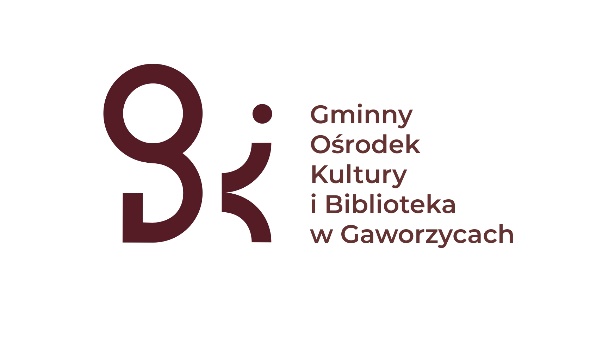 Organizator konkursu: Gminny Ośrodek Kultury i Biblioteka w Gaworzycach.Cele: podtrzymywanie tradycji związanych ze Świętami Wielkanocnymi,   pogłębianie więzi rodzinnych,                                                                                                                    rozwijanie wrażliwości i doskonalenie umiejętności plastycznych.Zasady uczestnictwa:konkurs ma charakter międzypokoleniowy i adresowany jest  do rodzin z terenu gminy  Gaworzyce,zadaniem uczestników konkursu jest wykonanie tradycyjnej palmy wielkanocnej (bukszpan, bazie, kwiaty z bibuły bądź suche, wstążka, wydmuszki),prace zawierające ozdoby plastikowe , gotowe kupione, nie będą oceniane,minimalna wielkość palmy to 70 cm ,każda rodzina może zgłosić 1 palmę,Palmy należy dostarczyć do dnia 24.03.2023r. do siedziby Gminnego Ośrodka Kultury i  Biblioteki w Gaworzycach wraz z wypełnioną i podpisaną kartą zgłoszeniową, załączoną do regulaminu.     Prace oceni Komisja powołana przez GOKiB w Gaworzycach.Przy ocenie Komisja konkursowa będzie kierowała się zgodnością prac z regulaminem oraz pomysłowością i estetyką prac. Komisja Konkursowa wyłoni trzy pierwsze miejsca oraz wyróżnienia, którym zostaną przyznane nagrody ufundowane przez GOKiB w Gaworzycach. Komisja zastrzega sobie prawo przyznania równorzędnych nagród.Rozstrzygnięcie konkursu nastąpi 26.03.2023r. a ogłoszenie wyników zostanie zamieszczone na stronie www.gokibgaworzyce.pl oraz na facebooku. Dodatkowo laureaci zostaną telefonicznie poinformowani o wygranej. Po konkursie palmy zostaną zwrócone uczestnikom konkursu.KARTA ZGŁOSZENIA UCZESTNICTWAW KONKURSIE NA NAJPIĘKNIEJSZĄ RODZINNĄ PALMĘ WIELKANOCNĄ1. Imię i nazwisko pełnoletniego uczestnika zgłaszającego w imieniu Rodziny udział w konkursie   ........................................................................................................................2. Adres zamieszkania, telefon, e- mail..........................................................…………………………………………………………………………………………………………………............................................			……………………………………………                                / data i miejscowość /                                   / podpis osoby zgłaszającej / Oświadczam, że zapoznałam/-em się z treścią regulaminu konkursu na „Najpiękniejszą rodzinną palmę wielkanocną” organizowanego przez Gminny Ośrodek Kultury i Bibliotekę w Gaworzycach  i akceptuję jego postanowienia*.   Ja, niżej podpisana/y, niniejszym wyrażam zgodę na przetwarzanie moich danych osobowych przez Gminny Ośrodek Kultury i Bibliotekę w Gaworzycach  z siedzibą przy  ul. Dworcowej 95 , w celu realizacji konkursu na „Najpiękniejszą rodzinną palmę wielkanocną”  Wyrażam zgodę na nieodpłatne utrwalenie, publikowanie, wykorzystanie i powielanie zdjęć oraz nagrań video przez  Gminny Ośrodek Kultury i Bibliotekę w Gaworzycach. Jednocześnie oświadczam, że moja zgoda dotyczy zdjęć oraz nagrań video przedstawiających mój wizerunek / wizerunek mojego dziecka. Rozpowszechnianie mojego wizerunku / wizerunku mojego dziecka w formie zdjęć oraz nagrań video może być realizowane za pośrednictwem wszelkich mediów/kanałów i środków masowego przekazu.